Radia Muhammad Student number: 19761767 For the position of General secretary Over time, by working in many groups with a diverse range of personalities, I have gained important communication skills that allow me to work cooperatively with my colleagues. These skills have allowed me to become a great learner and adapt to every situation that I am faced with. I am punctual, diligent and organised in all aspects of my life, which has allowed me to efficiently complete tasks to the highest degree. I have taken roles that allow me to truly excel in relation to this role. As a child I have taken interest in writing, which has enhanced my communication and analysis skills which me a valuable member of any team that I have been a part of, which has allowed me to become the perfect candidate for this position.  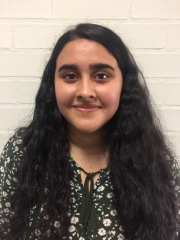 